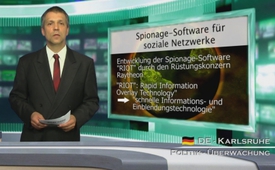 Spionage-Software für soziale Netzwerke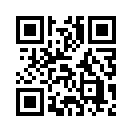 Der Rüstungskonzern Raytheon hat die Spionage-Software RIOT entwickelt.
Die Abkürzung RIOT steht für "Rapid Information Overlay Technology" und ...Der Rüstungskonzern Raytheon hat die Spionage-Software RIOT entwickelt.
Die Abkürzung RIOT steht für "Rapid Information Overlay Technology" und bedeutet soviel wie "schnelle Informations- und Einblendungstechnologie".
Das Wort "Riot" kommt aus dem Englischen und meint "Aufruhr, Aufstand, Krawall oder Ausschreitung".

Mit der RIOT-Technologie können Informationsspuren von Nutzen in sozialen Netzwerken verfolgt, Verknüpfungen innerhalb verschiedener Nutzerkreise erstellt und Verhaltens-Voraussagen getroffen werden.

In einem aktuellen Bericht nahm die britische Zeitung „The Guardian“ diese besorgniserregende Spionage-Software unter die Lupe: Die Profildaten und Aktivitäten der Nutzer von Plattformen wie Facebook, Twitter oder Foursquare werden ausspioniert und analysiert.

So können z.B. aus den vorhandenen Fotos die Lieblingsplätze und Gewohnheiten von Zielpersonen herausgefunden werden. - 
Unter Einbeziehung der Daten von vernetzten Freunden und GPS-Positions-Daten kann man zudem voraussagen, wo sich der Beobachtete in der Vergangenheit aufgehalten hat. Es lassen sich sogar Aussagen zu zukünftigen Verhaltensweisen treffen.

Je mehr Daten RIOT erhält, desto mehr Zusammenhänge kann es herstellen und umso aufschlussreicher wird das Profil der Zielperson. 

Wie der Rüstungskonzern angibt, handelt es sich bei RIOT um ein gemeinsam mit der US-Regierung und der Sicherheitsindustrie initiiertes Forschungs- und Entwicklungsprojekt.

Wer noch glaubt, dass diese Großindustrie- und Rüstungskonzerne sowie die obersten Regierungen damit gute Absichten für die Menschen verfolgen, der sollte möglichst schnell aus seinem Dornröschenschlaf erwachen. 
Alle Facebook-Nutzer oder Nutzer anderer sozialer Netzwerke müssen das wissen - sagen Sie es ihnen weitervon Author ???Quellen:http://www.pcwelt.de/news/Spionage-Software_verfolgt_Nutzer_in_sozialen_Netzwerken_-Riot-74411http://derstandard.at/1360161345946/Ueberwachungssoftware-durchforstet-Social-Networks-nach-Userdaten77.html?redirect=1Das könnte Sie auch interessieren:#Facebook - www.kla.tv/FacebookKla.TV – Die anderen Nachrichten ... frei – unabhängig – unzensiert ...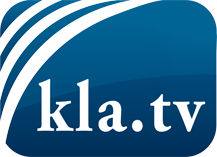 was die Medien nicht verschweigen sollten ...wenig Gehörtes vom Volk, für das Volk ...tägliche News ab 19:45 Uhr auf www.kla.tvDranbleiben lohnt sich!Kostenloses Abonnement mit wöchentlichen News per E-Mail erhalten Sie unter: www.kla.tv/aboSicherheitshinweis:Gegenstimmen werden leider immer weiter zensiert und unterdrückt. Solange wir nicht gemäß den Interessen und Ideologien der Systempresse berichten, müssen wir jederzeit damit rechnen, dass Vorwände gesucht werden, um Kla.TV zu sperren oder zu schaden.Vernetzen Sie sich darum heute noch internetunabhängig!
Klicken Sie hier: www.kla.tv/vernetzungLizenz:    Creative Commons-Lizenz mit Namensnennung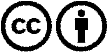 Verbreitung und Wiederaufbereitung ist mit Namensnennung erwünscht! Das Material darf jedoch nicht aus dem Kontext gerissen präsentiert werden. Mit öffentlichen Geldern (GEZ, Serafe, GIS, ...) finanzierte Institutionen ist die Verwendung ohne Rückfrage untersagt. Verstöße können strafrechtlich verfolgt werden.